אתרי אינטרנט (בתמיכת קרן אבי חי(אבי חי מפיצה באינטרנט תכנים איכותיים שתכליתם לספק לקהל נרחב הזדמנות להיחשף למסורת ולתרבות היהודית, לחוות אותה ולחקור אותה. האתרים שלנו:     הלכסיקון לתרבות יהודית 
 www.lexicon.cet.ac.il    
הלקסיקון מכיל תצלומים, סרטים ויותר מ-1,000 ערכים המשקפים כ-3,000 שנות יצירה יהודית.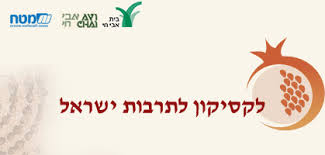 
   מקראנט 
 www.mikranet.org.il 
​מקראנט מופעל בשיתוף עם משרד החינוך, ופותח במשותף על ידי מט"ח, סנונית ו"גשר". האתר מספק לכל המעוניינים פרשנויות קלאסיות וטקסטים מקוונים מהתנ"ך, המשנה, התלמוד והמדרש. הוא כולל מערכי שיעור, סרטוני וידאו, משחקים ואמצעים אחרים, שבהם ימצאו עניין מורים לתנ"ך ותלמידיהם.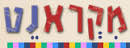   מדרשת - אתר רשת בתי המדרש בישראל
 http://midreshet.org.il
אתר מדרשת יוצר מרחב וירטואלי של לימוד, שיתוף ודיאלוג סביב המקורות היהודיים והתרבות היהודית, בעזרת טכנולוגיה ומתודולוגיה אינטרנטית.
האתר מציע לגולשים פלטפורמה ללימוד תרבות יהודית פתוחה, פלורליסטית ורלוונטית באמצעות מאות דפי לימוד בנושאים מגוונים שהועלו לאתר על ידי מנחים ומלמדים בעלי רקע וניסיון מגוונים. המבנה הפתוח של האתר יוצר מפגש שוויוני של דעות, גישות ופרשנויות, מאגר עשיר של קולות שמתוכו יכול כל אחד לבחור לעצמו את הקול המתאים לו ודרכו הוא יכול להשמיע את קולו שלו.
האתר הוא גם השותף הישראלי לפרויקט חדשני – פרויקט 'זוג' שבמסגרתו נפגשים זוגות של ישראלים ואמריקאים ללימוד בית מדרשי דרך הסקייפ.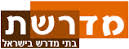   תרבות ישראל – תרבותIL 
  http://tarbut.cet.ac.il 
אתר העוסק בתרבות ישראל ומיועד לציבור הרחב ולקהל המורים והתלמידים של המקצוע "תרבות ישראל ומורשתו" ושל מקצועות הלימוד מחשבת ישראל ותורה שבעל-פה. האתר הוקם ביוזמתה של קרן פוזן הפועלת לקידום היהדות כתרבות, ואליה הצטרפו גם קרן אבי חי ומכון הרטמן, יחד עם מט"ח, והוא משמש פלטפורמה לעבודה שוטפת של כל מורי ישראל בצמוד לתכניות הלימודים במקצועות "תרבות ישראל ומורשתו", "מחשבת ישראל" ו"תורה שבעל-פה", להצגת ספרי הלימוד שיצאו לאור בתחום וכן לכלל הציבור המתעניין בנושא.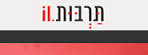    אתר פיוט
 www.piyut.org.il 
באתר פיוט תמצאו מידע רקע על אודות עולם השירה הליטורגית. האתר מכיל מאות פיוטים ואלפי הקלטות של ביצועי פיוטים על פי המסורות של קהילות יהודיות ברחבי העולם. האתר משמש מקום מפגש לקבוצה פעילה, שיתופיוט, ומאפשר לגולשים לחלוק עם אחרים טקסטים, ביצועים ומקורות מהמסורות שלהם.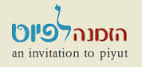  ספר האגדה ואגדות חז"ל לילדים ולמבוגרים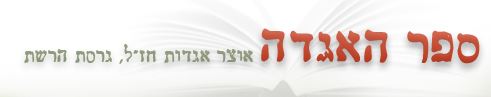 http://agadastories.org.ilאתר אגדות חז"ל מלווה את ההוצאה המחודשת של ספר האגדה בשנת השבעים לפטירתו של יהושע חנא רבניצקי שערך את ספר האגדה יחד עם חיים נחמן ביאליק במסגרת ספריית אבי חי. לחלק מן הסיפורים מצורפים מבואות, קישורים להרחבה, והפניות לקריאה נוספת. סיפורים אחרים מופיעים בעיבודים לילדים, בתוספת איורים וקריינות.929, לקרוא תנ"ך ביחד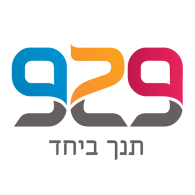 http://www.929.org.ilאתר המלווה את פרויקט 929 ללימוד פרק תנ"ך ביום, 5 ימים בשבוע. באתר חומרים ופרשנויות במילים, תמונות, "ממים" ווידאו, מנקודות מבט מגוונות לפרקי התנ"ך. סידור אבי חי באינטרנט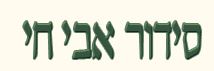 http://www.sidur.kotar.co.ilאתר סידור אבי חי כולל גם קישורים לאתרים נוספים (כגון אתר הפיוט והלכסיקון) במקומות המתאימים. כיום נוספו גם ספר יונה, איכה, ורות.
אתר בית אבי חי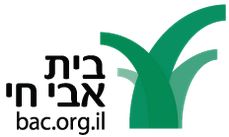 http://www.bac.org.ilאתר בית אבי חי כולל תכנים מגוונים ופרויקטים מיוחדים בנושאי תרבות יהודית-ישראלית כמו גם אפשרות להזמנת כרטיסים וצפייה בחלק מהמופעים בשידור חי. האתר כולל גם קדימונים וחומרים אודות סרטי אבי חי. אנציקלופדיה יהודית בשפה הרוסית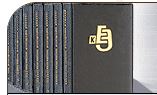 https://eleven.ort.org/גרסת אינטרנט עדכנית של האנציקלופדיה היהודית ברוסית. האנציקלופדיה בת אחד-עשר הכרכים מיועדת לציבור דוברי הרוסית והיא הושלמה על-ידי האגודה לחקר תפוצות ישראל אחרי מאמץ כביר בן 25 שנים. האנציקלופדיה היא המקור המוסמך ביותר בשפה הרוסית לחקר היהדות, תולדות עם ישראל ומדינת ישראל.אתר בוקניק (אבי חי ברה"מ לשעבר)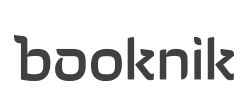 http://booknik.ruאתר בוקניק הוא פורטל אינטרנט ייחודי בשפה הרוסית הכולל גם אתרים נוספים (אשכולות, תורה, ועוד) ומתמקד במכלול המלא של חיים יהודים ומחשבה יהודית: יהדות והיסטוריה ישראלית, דת, חברה, ספרות יהודית, אמנות, מוסיקה ותרבות, אנשים ומקומות יהודים, פילוסופיה יהודית, אתיקה וכדו'. האתר כולל חלק נפרד לילדים ולמשפחה.ספאריה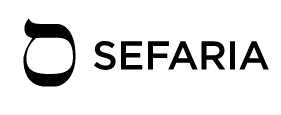 http://www.sefaria.orgספריה דינמית ופתוחה של טקסטים יהודיים יחד עם ההפניות השונות ביניהם, בשפה העברית וגם בתרגומים. הספריה שואפת לכלול את התורה במובנה הרחב- מהתלמוד ועד הזוהר, מהתנ"ך ועד טקסטים בני ימינו. ספאריה נוצרת, נערכת, ומוערת ע"י קהילת הגולשים.זושא: מגלים את הסיפור החסידי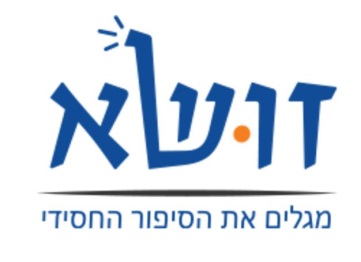 http://www.zusha.org.il/סיפורי החסידים מכילים בתוכם עושר רוחני והיסטורי, ובעינינו הם רלוונטיים היום ממש כמו שהיו בעבר. הסיפורים סופרו לרוב מפה לאוזן, ואנו מוצאים בהם חכמה ותום, מהפכנות ומסורת, אמונה ביכולת של כל אדם באשר הוא לגעת בנשגב, הומור, שמחה וכאב. למה דווקא סיפורים? סיפור טוב נשאר בלב השומע ויכול ללוות אותו שנים רבות; בסיפור טוב יש הכוח לשנות, לרפא ולתקן.כל ישראל אזרחים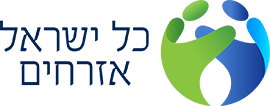 http://ebaghigh.cet.ac.il/%D7%9B%D7%9C-%D7%99%D7%A9%D7%A8%D7%90%D7%9C-%D7%90%D7%96%D7%A8%D7%97%D7%99%D7%9Dמטרות העל של המיזם הינן טיפוח ראיית החברה הישראלית כחברה פלורליסטית, רב-גונית ושוויונית ויצירת תשתית המאפשרת שיח אזרחי של שותפות בין דתיים לחילונים. במסגרת הפרוייקט אנו פועלים לפיתוח, שיפור וקידום לימודי האזרחות בישראל בדגש על הסביבה הווירטואלית, על מנת  ולהשתמש בתכני הלימוד כגשר לקירוב בין יהודים חילונים ודתיים.הלוז העברי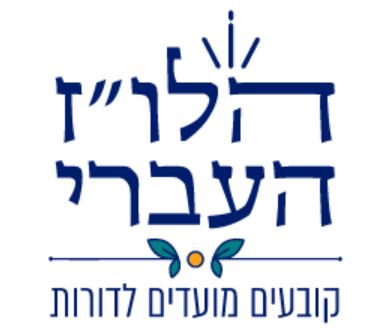 https://www.haluzhaivri.org.il/'הלו"ז העברי - קובעים מועדים לדורות', הוא מיזם חדש להכללת מועדים בעלי משמעות ותוכן יהודיים ממסורת קהילות ישראל, בתוך מעגל השנה הישראלי. באתר הלו"ז העברי ניתן להקליק ולקבל מידע רחב על המועדים השונים, לצפות בסרטונים, להוריד חוברת 'סדר חג' ומערכי הפעלה ולימוד, דרכם הועברה המסורת שבעל-פה למסורת שבכתב, כדי שתשמש נחלת הרבים.  סלפי (משחק מעצב זהות)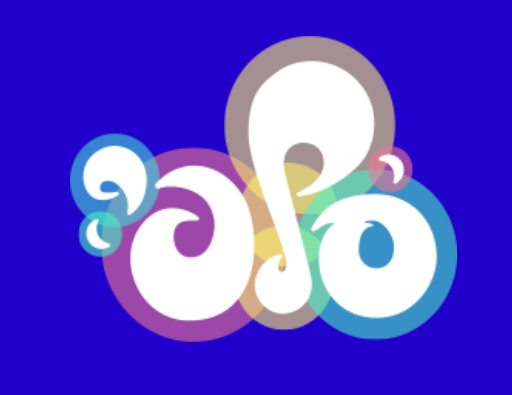 https://www.selfie.org.il בן יהודה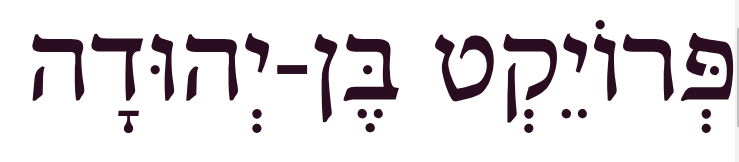 https://benyehuda.org/פרויקט בן-יהודה הוא מיזם התנדבותי שעוסק ביצירת מהדורות אלקטרוניות של נכסי הספרות העברית, מעיין ספרייה דיגיטלית של יצירה עברית לסוגיה (פרוזה, שירה, מסות, מאמרים, עיון, תרגום ומילונים), אשר מוגשת לטובת הציבור באתר אינטרנט, חינם וללא פרסומות. קבל"שומט: https://kablash.herokuapp.com/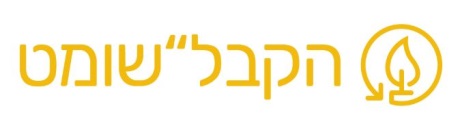 מחולל קבלות השבת מאפשר לכם לבנות את קבלת השבת המתאימה לכם, בכל זמן, בכל מקום.סוגיא: http://sugia.net/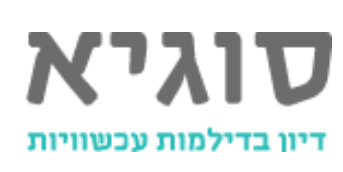 רשת של רשתות דיונים ומחלוקות, בשאלות החיים הבוערות, בהשראת החשיבה התלמודית. פלטפורמה דיגיטלית ייחודית לחידוש השיח הנורמטיבי בכל שאלות החיים .סוגיא מנצלת  את כלי המדיה החדשניים ביותר ויוצרת  בית מדרש מקוון, מועשר ואינטראקטיבי ,השואב  מהמודלים הפורומיים והויקיפדים. בהשראת המתודולוגיה התלמודית נותן שילוב ייחודי זה הזדמנות לשיח מעמיק שבו המחלוקת היא דרך לקידום דיאלוג מפרה ומעשיר לחברה כולה .סוגיא  זוכה לתמיכה ממשרדי הממשלה והסוכנות היהודית, מקרנות מרכזיות ומאישים בולטים בעולם היהודי.אדם ברוך: http://www.adambaruch.org/באתר רוכזו כל הקטעים העוסקים בהלכות, בשו"תים ובמקורות היהודיים שפרסם אדם ברוך במדורו שישיבעיתון מעריב בין השנים 2008-2002. את המדור החל אדם ברוך לפרסם ב-1997, וההלכות שהופיעו בו עד למחצית 2002 יצאו לאור בטרילוגיית ספריו סדר יום, בתום לב, חיינו, שהיו לרבי מכר בקרב דתיים וחילוניים כאחד, ונעשו לנכסי תרבות כלל ישראליים.